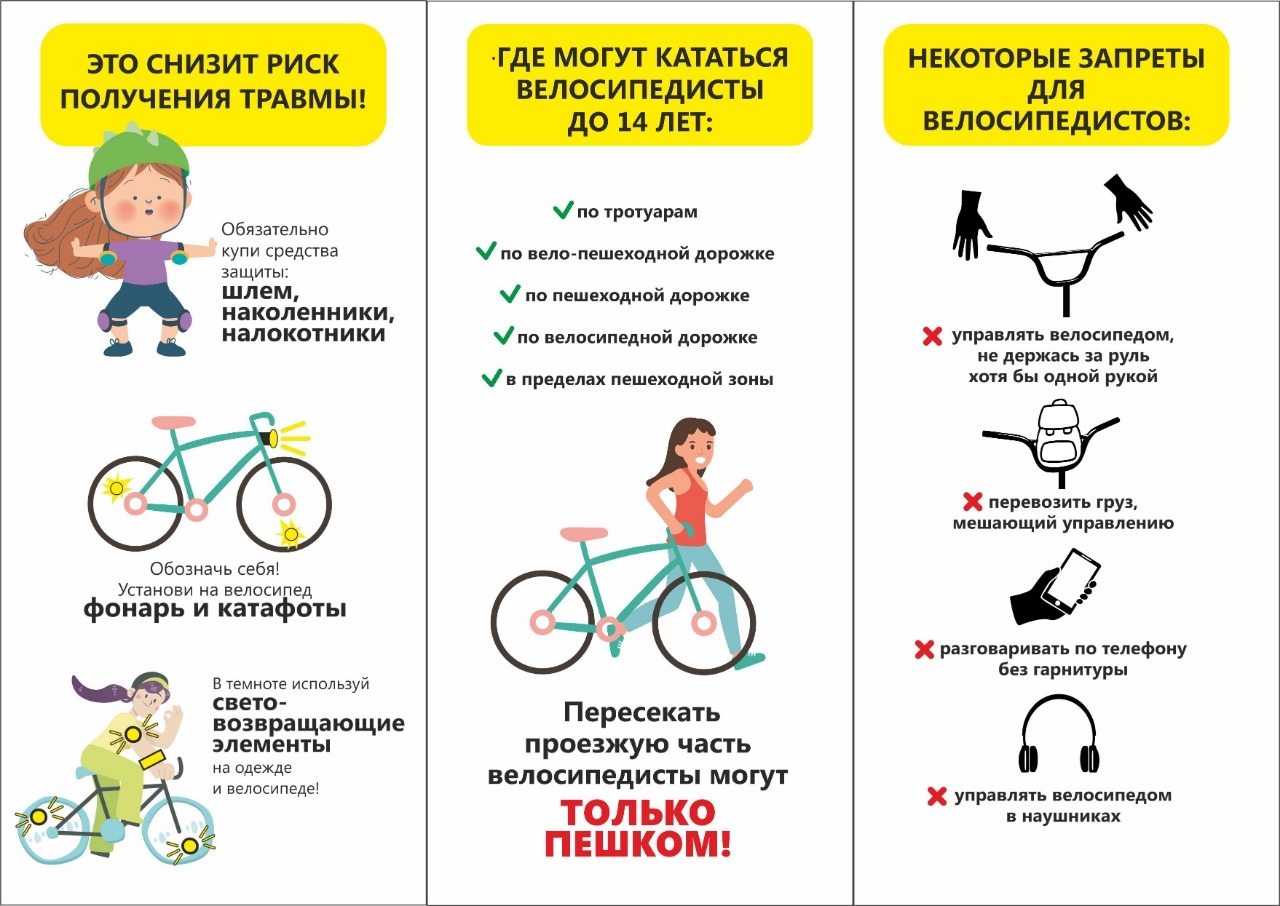 ДОРОЖНЫЕ ЗНАКИ,которые должен знать каждый велосипедист!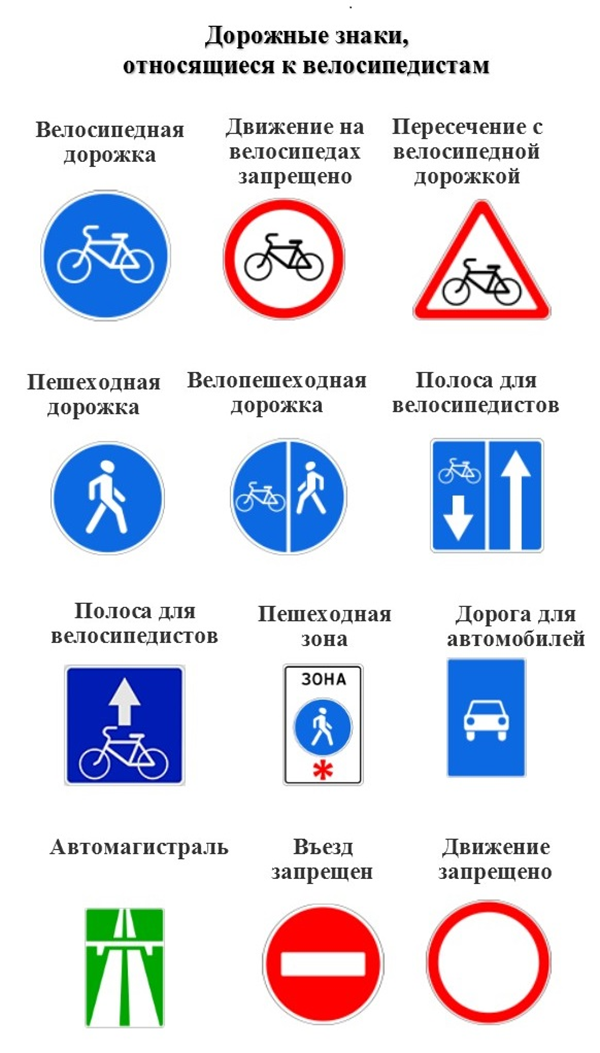 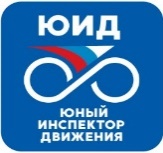 ЮИД предупреждает!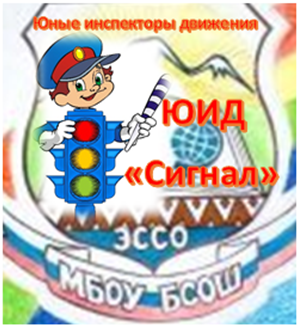 Отряд ЮИД «Сигнал»Руководитель: ВнуковаНаталья Владимировна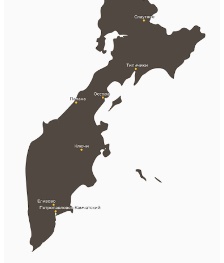                                               . с.ЭссоМБОУ БСОШ с.Эссо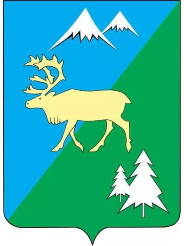 Памятка юного велосипедиста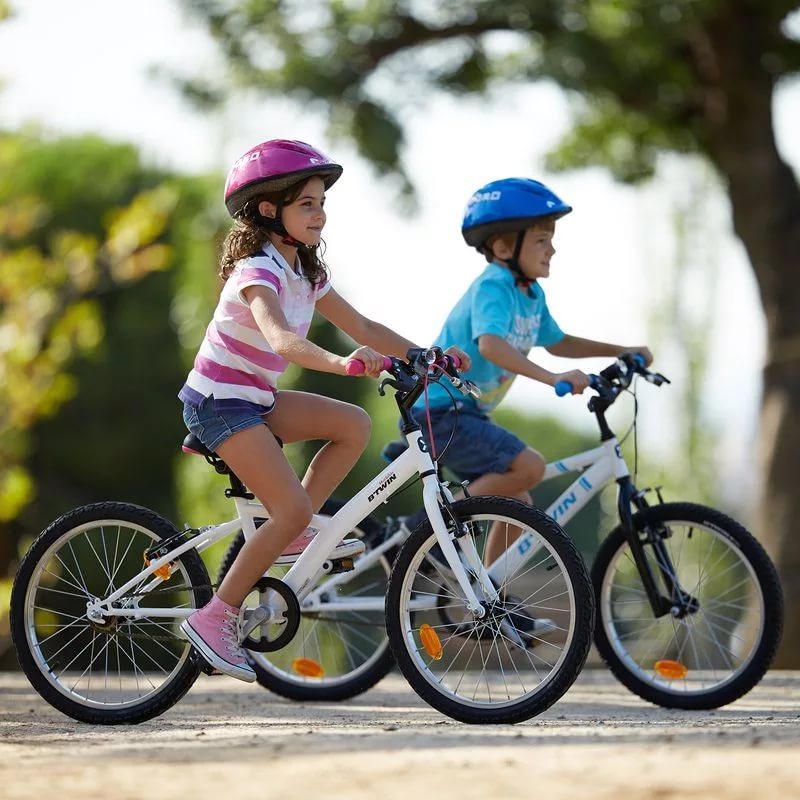 